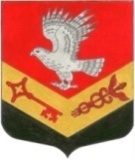 МУНИЦИПАЛЬНОЕ ОБРАЗОВАНИЕ«ЗАНЕВСКОЕ ГОРОДСКОЕ ПОСЕЛЕНИЕ»ВСЕВОЛОЖСКОГО МУНИЦИПАЛЬНОГО РАЙОНАЛЕНИНГРАДСКОЙ ОБЛАСТИСОВЕТ ДЕПУТАТОВ ЧЕТВЕРТОГО СОЗЫВАРЕШЕНИЕ20.12.2022 года										№ 74гп.Янино-1О делегировании депутата совета депутатов в общественную жилищную комиссию МО «Заневское городское поселение» В соответствии с Федеральным законом от 06.10.2003 №131-ФЗ «Об общих принципах организации местного самоуправления в Российской Федерации», Уставом муниципального образования «Заневское городское поселение» Всеволожского муниципального района Ленинградской области, рассмотрев заявление администрации МО «Заневское городское поселение» о делегировании депутата совета депутатов в общественную жилищную комиссию муниципального образования «Заневское городское поселение» Всеволожского муниципального района Ленинградской области, совет депутатов принялРЕШЕНИЕ: Делегировать депутата совета депутатов МО «Заневское городское поселение» Кирсанову Анну Демьяновну в общественную жилищную комиссию муниципального образования «Заневское городское поселение» Всеволожского муниципального района Ленинградской области2. Настоящее решение вступает в силу после его подписания.3. Контроль за исполнением настоящего решения возложить на постоянно действующую депутатскую комиссию по социальным вопросам, молодежной политике, культуре и спорту.Глава муниципального образования				В.Е. Кондратьев